          《在线课堂》学习单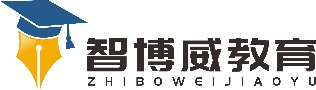 班级：                姓名：                 单元语文 1年级上册第2单元课题2.i u ü y w温故知新按顺序读一读 i u ü y w ，并随机点一个。自主攀登1、请在四线三格中写一写 i     u     ü     y     w。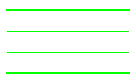 稳中有升2、读一读。yi     wu      yu说句心里话